Protokollblatt für das Masterstudium 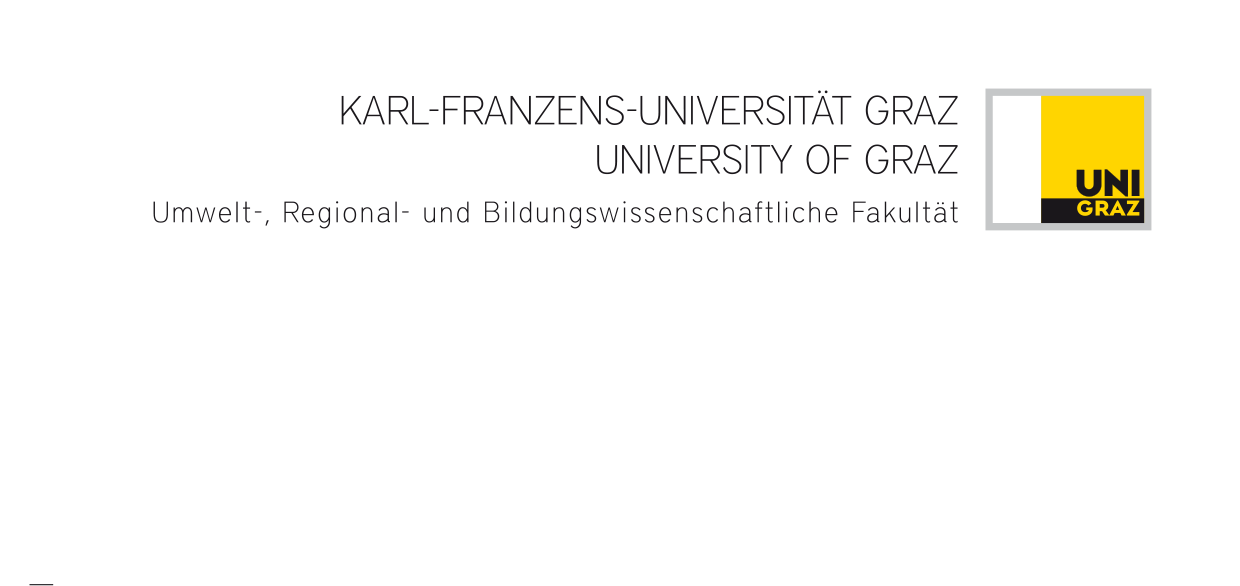 Global Studies – Recht und Politikgemäß Curriculum 2018, SKZ B 066 594Bitte ergänzen Sie die folgende Tabelle mit den von Ihnen absolvierten bzw. durch die Universität Graz anerkannten Lehrveranstaltungen. Bei Wahlmöglichkeiten ist nur der entsprechende Tabellenteil auszufüllen.Sollte eine Lehrveranstaltung Mittels Bescheid anerkannt worden sein, setzen Sie das Häkchen in der Spalte „AB“ und legen Sie den entsprechenden Anerkennungsbescheid in Kopie bei.Lehrveranstaltungen, welche nicht im Rahmen dieses Studiums absolviert wurden und/oder welche nicht in UGO ihrem Studium und dem betreffenden Modul zugeordnet sind, müssen grundsätzlich anerkannt werden. Dies gilt insbesondere auch für Lehrveranstaltungen, welche an anderen in- oder ausländischen postsekundären Bildungseinrichtungen absolviert wurden.Sie können dieses Protokollblatt unabhängig vom Status ihrer Masterarbeit im Prüfungsreferat der URBI-Fakultät einreichen, allerdings muss jedoch ein Großteil der notwendigen Lehrveranstaltungen bereits positiv absolviert worden sein. Sollten noch zwei oder drei Lehrveranstaltungen ausständig sein, vermerken Sie dies bitte in der Tabelle bei der jeweiligen Lehrveranstaltung/beim jeweiligen Modul.Titel der Masterarbeit: Die Masterarbeit wurde in folgendem Modul verfasst: Dieses Modul ist verpflichtend zu wählen. Ich erkläre hiermit die Richtigkeit meiner Angaben.Gesehen und GenehmigtName:	     Matrikelnummer:      Telefon:      E-Mail:      LV-TypLehrveranstaltungstitelECTSAB1Modul A: Grundlagen der Globalisierung und der EntwicklungModul A: Grundlagen der Globalisierung und der Entwicklung16VUEinführung in die Global Studies1VOÖkonomische und rechtliche Aspekte von Globalisierung und Entwicklung5VODimensionen der Nachhaltigkeit in Globalisierung und Entwicklung5VOEthische und soziokulturelle Dimensionen der Globalisierung5Modul B: Globalisierung und Entwicklung: Schwerpunkte und MethodenModul B: Globalisierung und Entwicklung: Schwerpunkte und Methoden13VOAspekte von Entwicklung und Globalisierung3VODiversität und Gender3VOInternationale Beziehungen3VUInter- und transdisziplinäre Arbeitsweise4Modul C: Disziplinäre Vertiefung: Recht und Politik Modul C: Disziplinäre Vertiefung: Recht und Politik 28C.1 Völkerrecht und Menschenrechte (VO / VU / UE / KS / SE / AG)Es sind Lehrveranstaltungen im Ausmaß von 5 ECTS zu wählenC.1 Völkerrecht und Menschenrechte (VO / VU / UE / KS / SE / AG)Es sind Lehrveranstaltungen im Ausmaß von 5 ECTS zu wählen5C.2 Internationale Politik (VO / VU / UE / KS / SE / AG)Es sind Lehrveranstaltungen im Ausmaß von 5 ECTS zu wählenC.2 Internationale Politik (VO / VU / UE / KS / SE / AG)Es sind Lehrveranstaltungen im Ausmaß von 5 ECTS zu wählen5C.3 Internationales Recht und Politik (VO / VU / UE / KS / SE / AG)Es sind Lehrveranstaltungen im Ausmaß von 18 ECTS aus einem Submodul zu wählen. C.3 Internationales Recht und Politik (VO / VU / UE / KS / SE / AG)Es sind Lehrveranstaltungen im Ausmaß von 18 ECTS aus einem Submodul zu wählen. 18Bitte wählen: Bitte wählen: Modul D: Interdisziplinäre Erweiterung 1: Querverbindung zu anderen DisziplinenAus D.1 bis D.11 ist ein Submodul zu wählenModul D: Interdisziplinäre Erweiterung 1: Querverbindung zu anderen DisziplinenAus D.1 bis D.11 ist ein Submodul zu wählen12Bitte wählen: Bitte wählen: Modul E: Interdisziplinäre Erweiterung 2: Inter- und Transdisziplinäre ThemenAus E.1 bis E.14 ist ein Submodul zu wählenModul E: Interdisziplinäre Erweiterung 2: Inter- und Transdisziplinäre ThemenAus E.1 bis E.14 ist ein Submodul zu wählen12Bitte wählen: Bitte wählen: Modul H: PraxismodulModul H: Praxismodul12AGInterdisziplinäres Praktikum:      6FAPflichtpraxis:      6Freie WahlfächerFreie Wahlfächer6DatumDatumVorsitzende/r der Curricula-Kommission       